Setup guide 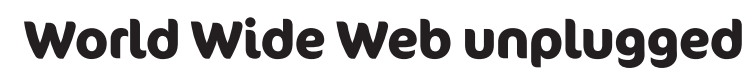 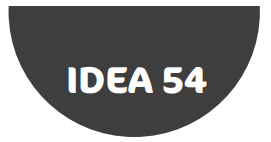 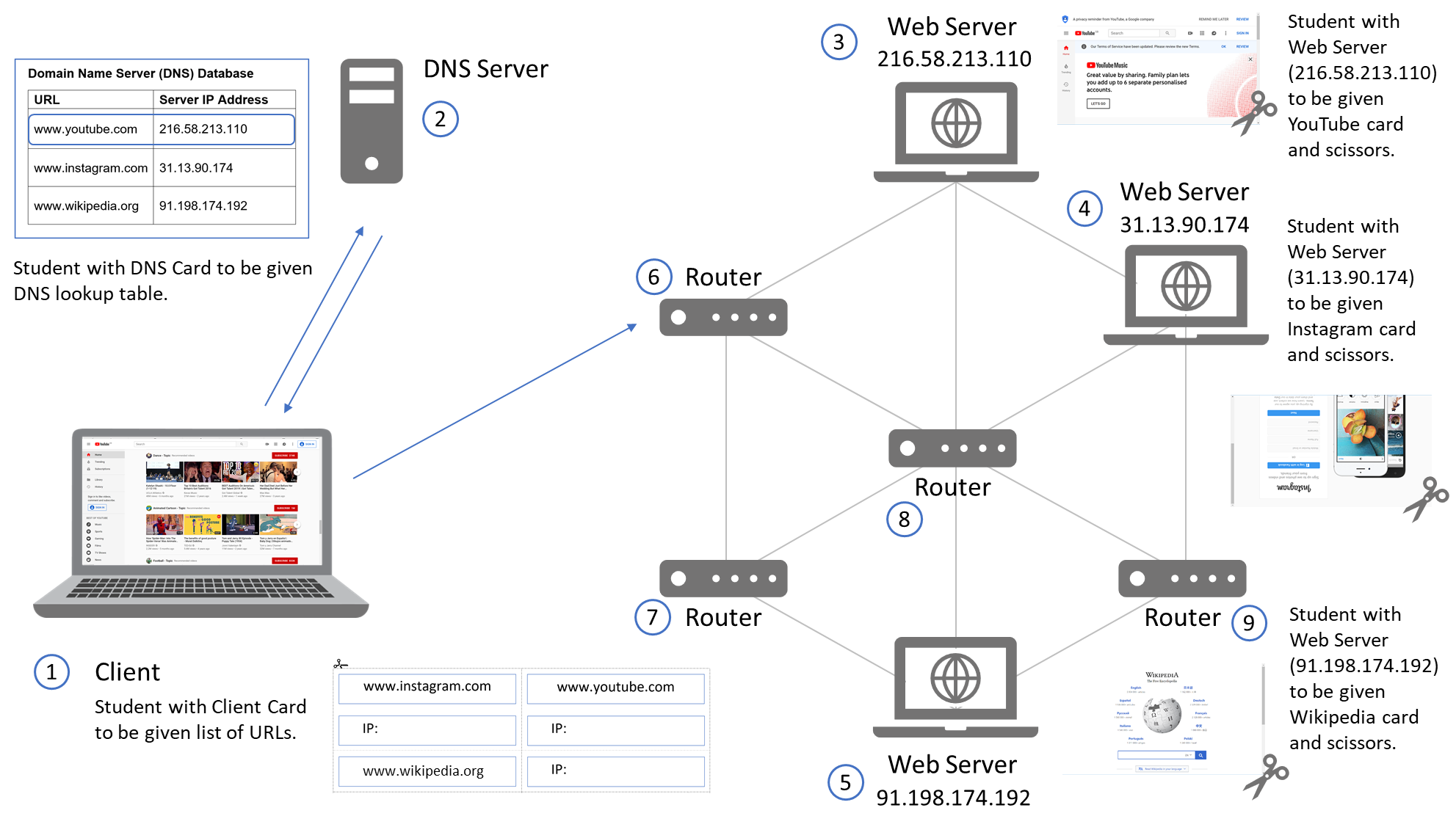 